Kindly choose Services provided by your                     :  يرجى اختيار الخدمات المقدمة من شركتك من القائمة أدناهcompany from list below:                                                     Supplier Bank Information 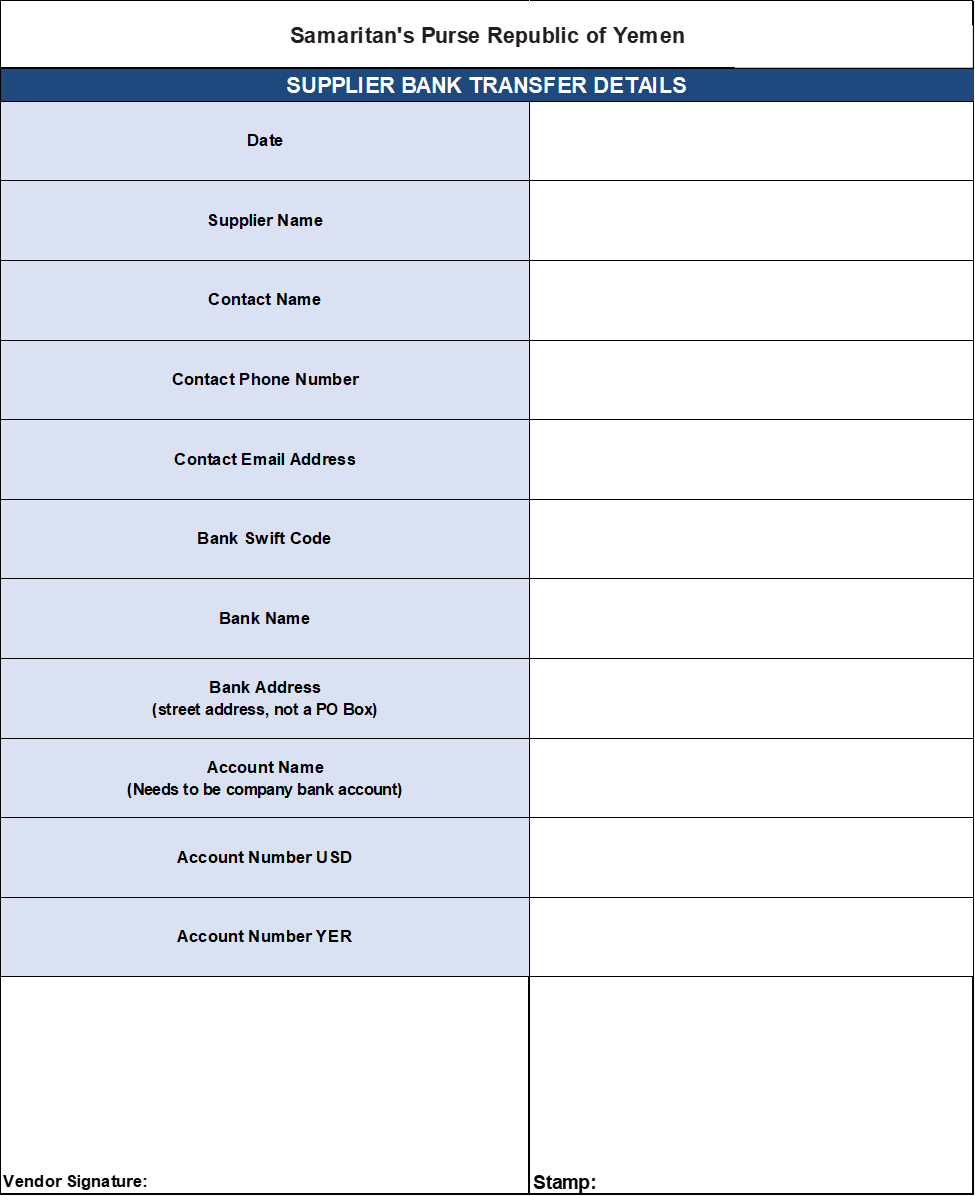 Date of vetting:Date of vetting:Date of vetting:Supplier name (full legal name of company):Supplier name (full legal name of company):Supplier name (full legal name of company):Other names or sister companies:Other names or sister companies:Other names or sister companies:Full Address:Full Address:Full Address:Owners:Owners:Owners:Manager:Manager:Manager:Email address:Email address:Phone Number:Type of business (corporation, private, shareholder etc):Type of business (corporation, private, shareholder etc):Type of business (corporation, private, shareholder etc):Type of items or service specialized in:(what do they sell)Type of items or service specialized in:(what do they sell)Type of items or service specialized in:(what do they sell)Capacity InformationCapacity InformationCapacity InformationYears in business:Total employees:Total employees:Annual Sales:Warehouse:Warehouse:Office/facility size:Does the supplier owns its own trucks                                                                                    Does the supplier owns its own trucks                                                                                    Payment InformationPayment InformationPayment InformationDoes the vendor have a bank account in the company name?      Yes    NoIf no, do you have a bank account in another company name or in the owner’s name?If no, do you have a bank account in another company name or in the owner’s name?If there is no bank account, can you receive payment by check in the company name: Yes   NoIf there is no bank account, can you receive payment by check in the company name: Yes   NoIf there is no bank account, can you receive payment by check in the company name: Yes   NoAttached documentation1) Attach copies of registration documents:                       Yes   No    If YES, add number here:   Provide Company Stamp here: 2) Attached copy of Tax ID:                                                    Yes   NoIf YES, add number here:  Provide Company Stamp here: 3) Attached copy of Owner ID:                                              Yes   No Provide Company Stamp here: Carrier and Posting ServicesCleaning Supplies and equipmentOil and Fuel SuppliesHealth RequirementsHotel / AccommodationsKitchen SuppliesMaintenance & Repair “Generator”TransportationTravel AgencyTranslationSecurity Guarding Safety Equipment and ServicesPrinting and photocopyingIT Services & EquipmentElectrical tools and equipmentProtection & Shelter requirementsFood CommoditiesNon-food ItemsSolar SystemsTraining Venue RentalTraining ServiceCarrier & Posting ServicesMedical SuppliesPharmaceuticalsMedical EquipmentAgriculture Materials and toolsConstructionsBee-Keeping Tools & MaterialsHygiene KitsWater TruckingOffice equipment and furniturePrefabricated StructuresVisibility & Advertising and MediaLivelihood & LivestockCash Transfer ServiceElectronic devicesWater test & Quality toolsCleaning MaterialsReview and auditConsultancy ServicesDrinking WaterInsurance servicesNetworkingGenerator and MaintenanceAmbulance vehiclesHospital Information Systems (HIS)Custom clearance servicesLab and Theater Equipment        Financial auditing servicesخدمات ساع البريد والبريد السريعلوازم ومعدات التنظيفإمدادات النفط والوقودالمتطلبات الصحيةالسكن الفندقيلوازم المطبخالصيانة والإصلاحوسائل النقلوكالة سفرترجمةحراسة أمنيةمعدات وخدمات السلامةالطباعة والتصويرخدمات ومعدات تكنولوجيا المعلوماتالأدوات والمعدات الكهربائيةمتطلبات الحماية والمأوىالسلع الغذائيةالعناصر غير الغذائيةأنظمة الطاقة الشمسيةتأجير أماكن التدريبخدمة التدريبخدمات النقل والبريدالإمدادات الطبيةالأدويةمواد وأدوات زراعيةاعمال البناءأدوات ومواد تربية النحلأطقم النظافةنقل المياه بالشاحناتمعدات وأثاث المكاتبالهياكل الجاهزةالظهور والإعلان والإعلاممتطلبات سبل العيش والثروة الحيوانيةخدمة التحويل النقديالأجهزة الإلكترونيةأدوات اختبار المياه والجودةمواد تنظيفالمراجعة والتدقيقخدمات استشاريةمياة الشربخدمات التأمينالشبكاتالمولدات والصيانةسيارات الإسعافنظم معلومات المستشفياتخدمات التخليص الجمركيمعدات المختبرات والمسرحخدمات مراجعة وتدقيق مالي